渔民信息受访者信息：姓名________ 性别： ；年龄：___/ 联系方式____________ 受访者身份：船长  船东  船员  收购商  零售商  渔业行政人员  其他_________ 渔船信息渔船员数： 船只类型：木壳船；铁船；玻璃钢；舢板/竹排；其他_____船只参数：功率____（）;长度    （米）；AIS VMS 北斗；吨位____;船牌号_______/ 小型渔业/生计渔业/流动渔船作业水域：沿岸  近岸（澎内）  离岸(澎外/台湾浅滩)  远洋; 具体包括__________________   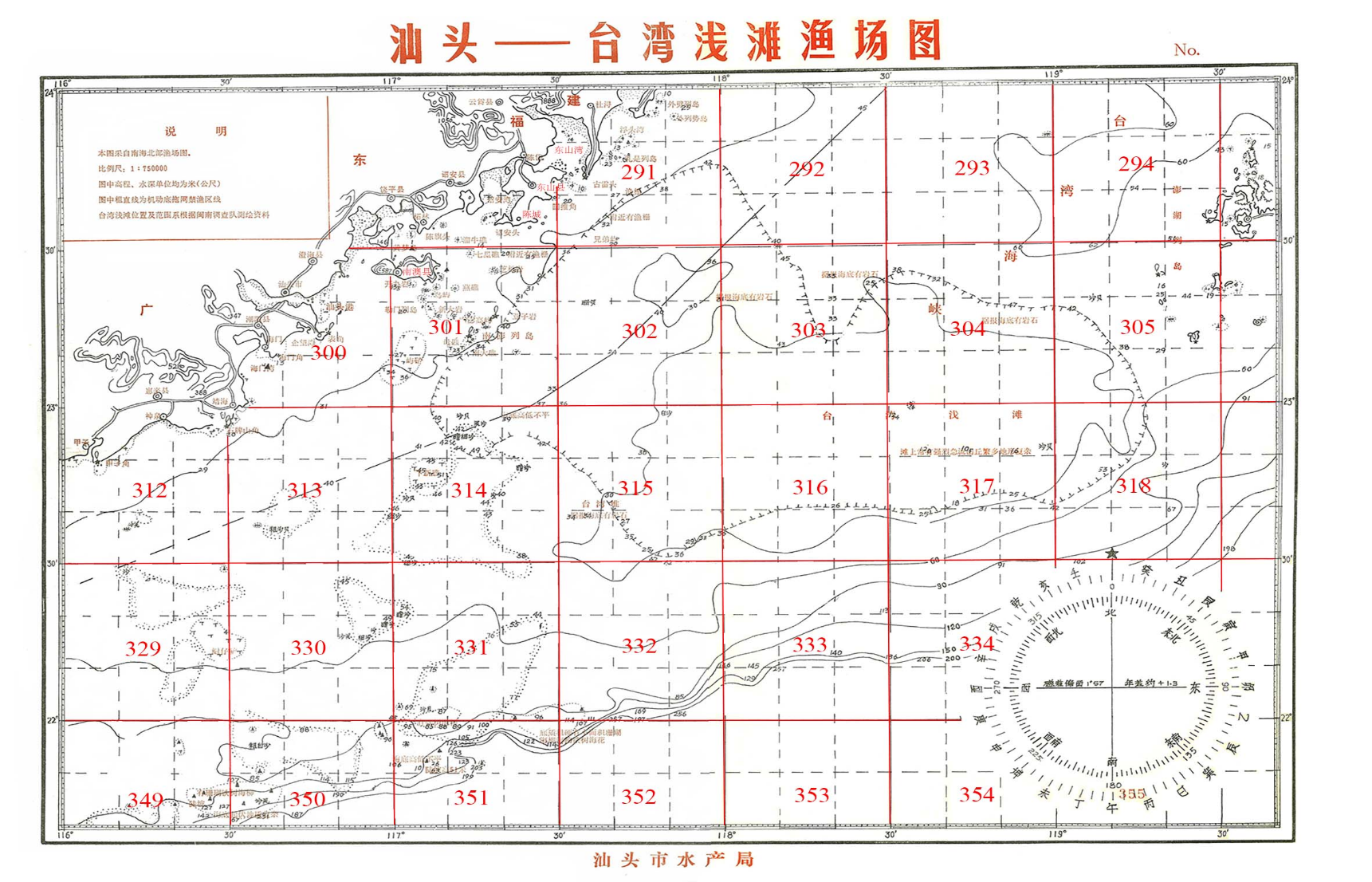 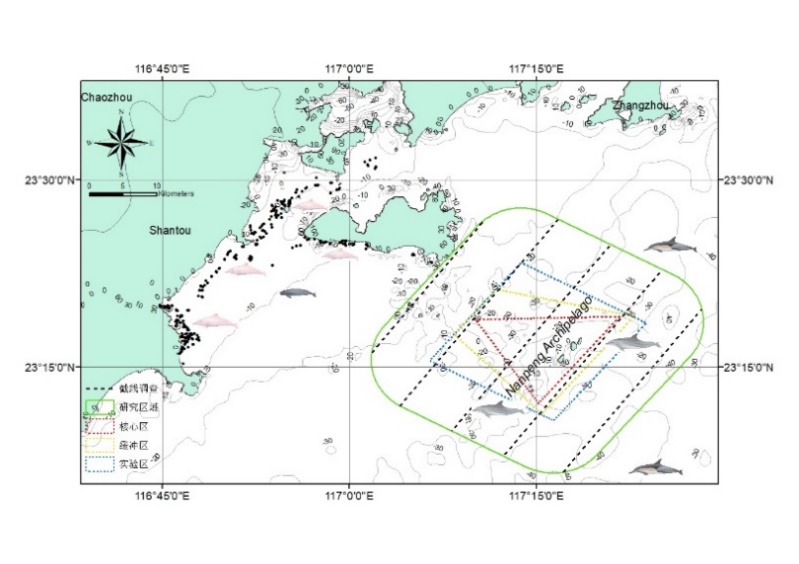 捕捞方式：单一作业类型（单一拖网、钓具） 混合作业类型（比如笼壶+刺网）；          拖网  刺网  笼壶 灯光围网 定置网 延绳钓 其他______          选择性渔具 混合性渔具   网具数量：_______; 网眼大小（几号钩）：___（目/指/厘米/号）; 长度：___（米）; 网口大小：___（米）废旧渔网处理方式：销售；丢弃主捕品种：鱼类______  鱿鱼 章鱼  虾蟹  贝类  其他（______________________________）船只经营模式：公司制 专业合作社 股份合作制 个人独资 分红鱼获分红模式：定薪 + 分红渔获信息最近一次捕捞数据调查量：作业区域____________; 作业时长________; 鱼获统计_____________（____）;鱼获组成：鱿鱼____（）；章鱼____（）；虾蟹类____（）；贝壳类: ___（）; 鱼类____（）；野杂鱼： ______（）鱼获价格：鱿鱼____（）；章鱼____（）；虾蟹____（）；贝壳: ___（）; 鱼____（）；野杂鱼：___（）野杂鱼流向：被收购 丢弃 食用 养殖户 鱼粉厂 其他______是否捕到鲨鱼，如何销售：是/ 否； 整只销售；只销售鱼鳍海马数量：______尾/________元/价格年均捕捞数据 每次出海人数：___人；每次出海天数：___天；每月/年出海次数：___次/趟/水；每年出海月份：___个月，包括1  2 3 4 5 6 7 8 9 10 11 12；鱼获最多的季节为：______；平均每次渔获量：____/______/_____（平均/最少/最多）（）近几年渔获物及价格变化情况？从业年限：_____年；鱼获数量变化：增加__% 减少__% 不变；鱿鱼比例：增加__% 减少__% 不变；章鱼比例：增加__% 减少__% 不变鱼类价格变化：增加__% 减少__% 不变；鱿鱼价格：增加__% 减少__% 不变；章鱼价格：增加__% 减少__% 不变总体收入变化：增加__% 减少__% 不变；鱼获变化原因： 渔船数量增加 渔船功率增加 网具捕捞密度过高 渔业资源下降 非法捕捞 海洋工程 气候变化 海洋污染 栖息地变化 其他___鱿鱼/章鱼信息捕捞鱿鱼所用的网具：拖网 灯围 定置网 钓具 其他______ 主要捕获的鱿鱼种类：宅鱿（中国枪乌贼）小管（杜氏枪乌贼）其他_____________________ 捕捞季节分布：_________________；主要捕捞渔区：______________; 年均捕捞量：_____________产量较高的月：_________________；渔获较多渔区：______________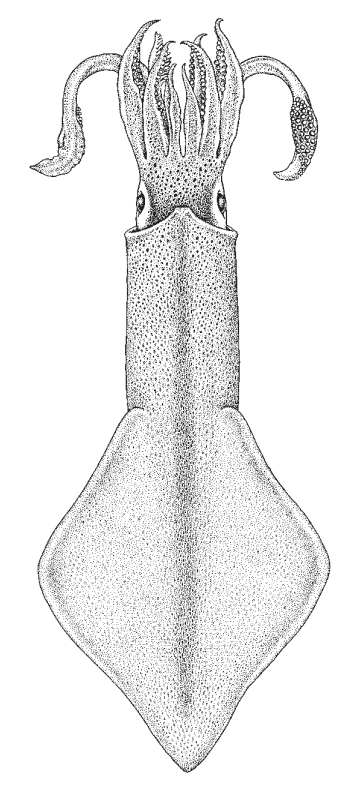 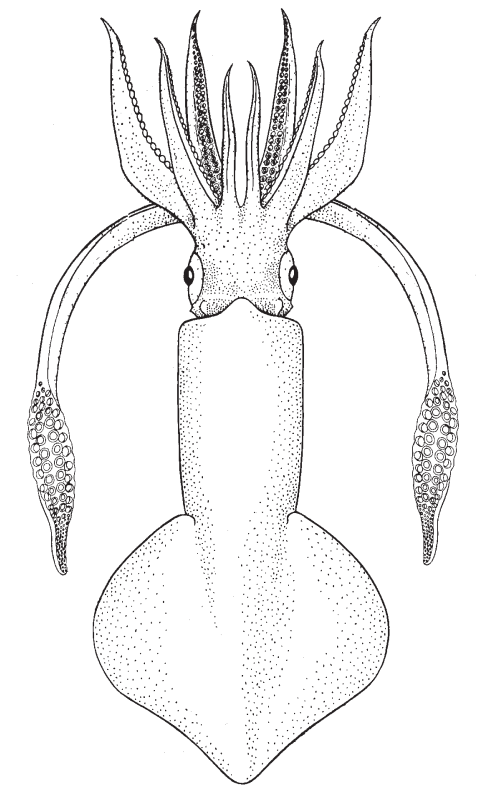     Ref: figures from FAO catalog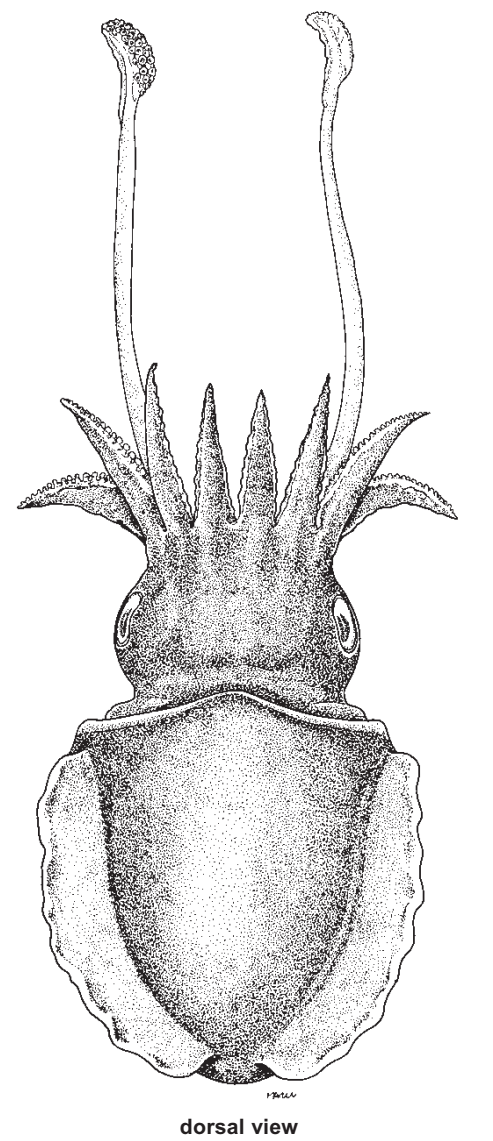 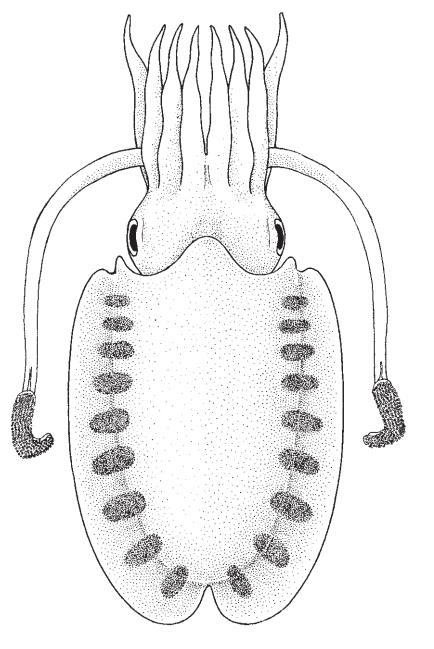 捕捞章鱼所用的网具：拖网 灯围 定置网 钓具 其他______ 主要捕获的章鱼种类：短蛸（八爪鱼） 真蛸（章鱼） 其他_____________________ 捕捞季节分布：_________________；主要捕捞渔区：______________; 年均捕捞量：_____________产量较高的月：_________________；渔获较多渔区：______________濒危/保护物种信息最近一次是否见到过以下等海洋保护动物？（鲸豚、海龟、海马）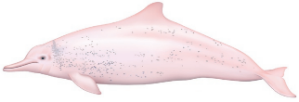 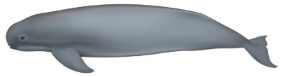 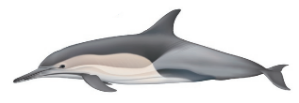 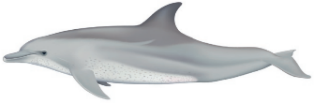 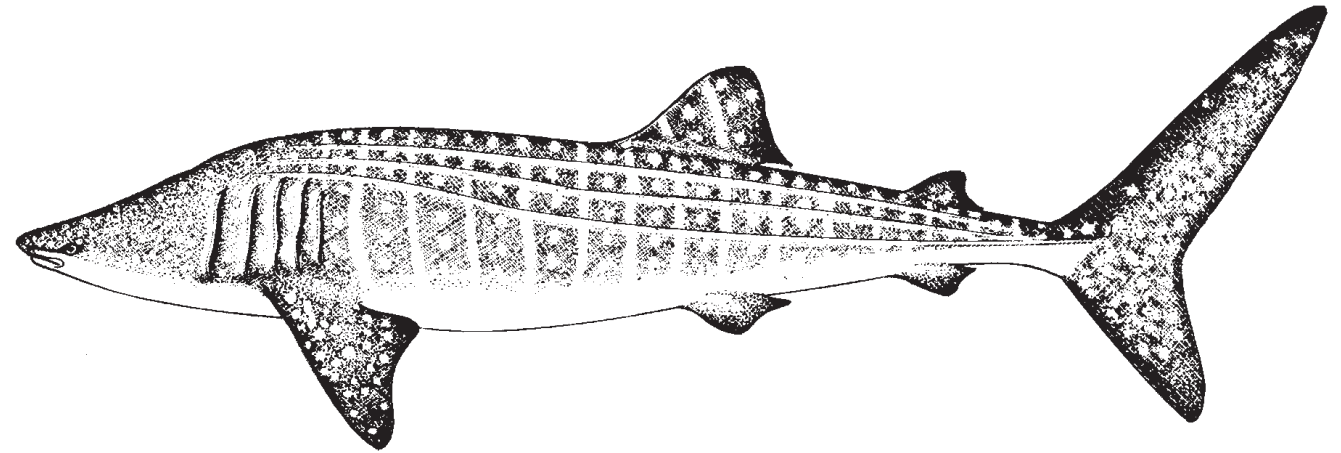 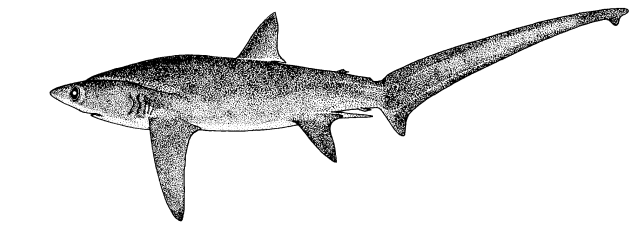 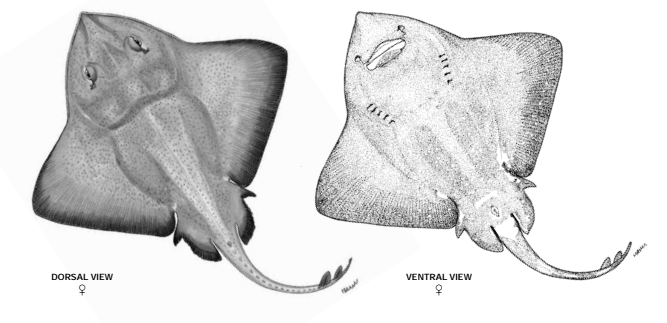 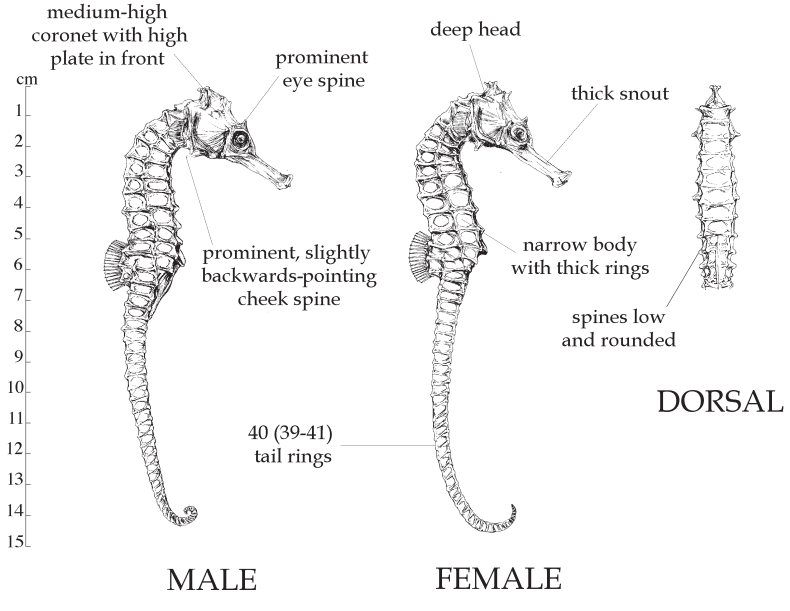 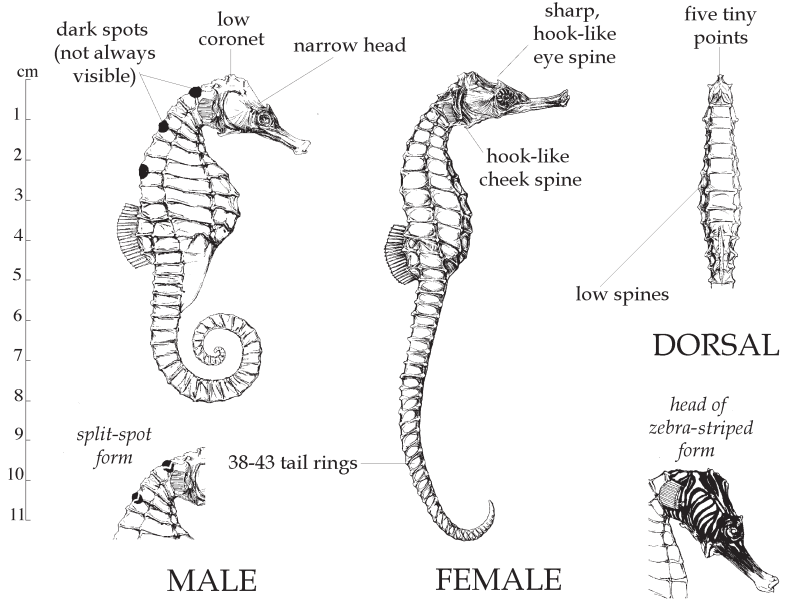 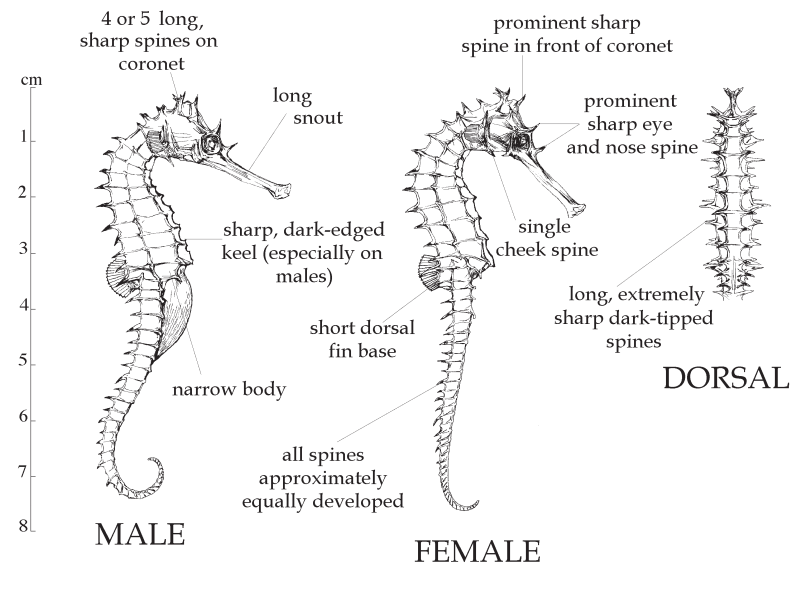 以前第一次以及历史目击信息（二次确认从业时间）：是在什么时候？_________什么地点：_________目击频率变化：增加__% 减少__% 不变； 每群数量变化：增加__% 减少__% 不变；变化时间：_______； 变化原因：渔业资源减少；过度捕捞 海洋工程 海洋污染 其他_____搁浅/误捕记录：是否有搁浅或者误捕：是/否；种类（海豚/海龟/鲨鱼）_____数量_______地点__________网具____________处理方式：无视/扔掉；报警；放生；卖掉/吃掉; 联系渔政；联系高校；其他________________Ref: (1)2015. Thomas A. Jefferson. Marine Mammals of the World, Second Edition A Comprehensive Guide to Their Identification; (2) 2004. Sara A. Lourie, Sarah J. Foster. A Guide to the Identification of Seahorses; (3) 2001. Jeanette Wyneken. The Anatomy of Sea Turtles社区保育意识濒危海洋物种海洋保护动物有哪些：海豚; 鲸鱼; 海龟; 鲨鱼; 海鸟; 海马; 黄唇鱼；其他______海洋文化传统有哪些：妈祖鱼；海龟放生；黑鹅白鹅；放生鲸豚；海马酒                               非法渔业活动有哪些：圈养海龟；捕捞鲨鱼；偷海鸟蛋；电鱼；定置网；其他___________渔业管理措施社区保护措施有哪些：政府宣传；渔政巡航；新闻报纸；新媒体；保护区；休渔期；其他________保护措施是否有效：是否；原因______________________________________________________________措施是否影响捕捞：是否；原因______________________________________________________________从业意向信息船只运营状况日常开销比例：购船______；/ 燃油______/年，维护：______/年，渔具______/年，雇工________/年收支是否平衡：平衡 亏本 盈利; 金额：_______万渔业收入组成：捕捞收入______/年；渔业补贴______/年；其他副业______/年（种类_________________）补贴来源：渔业柴油补贴; 渔业资源保护补助；渔船更新改造补助；转产补贴；其他____________社区保障措施：政府补贴；社会福利保障；商业保险； 技能培训；其他________提高收入措施： 限额捕捞；不休渔；减船；提高/延长补贴；兼职；转业；其他_______________船员就业意向是否会转产转业： 是否，原因___________________有没有其他工作： 有考虑过否；具体工作_________________从业原因_________________________考虑过其他渔业： 否休闲渔业传统养殖新型养殖远洋捕捞其他_______问卷评估信息渔民回答问题的开放诚实度：不开放、诚实  1  2  3  4  5  6  7  8  9  10开放、诚实访谈中渔民的兴趣和参与程度如何？不感兴趣 1  2  3  4  5  6  7  8  9  10十分感兴趣渔民对数字/精确信息问题的回答有多确定？不确定1  2  3  4  5  6  7  8  9  10非常确定 你对本次访谈的其他感触及补充__________________________________________________调研人：___________调研地点：_____________调研时间：______________Ref: (1)2015. Thomas A. Jefferson. Marine Mammals of the World, Second Edition A Comprehensive Guide to Their Identification; (2) 2004. Sara A. Lourie, Sarah J. Foster. A Guide to the Identification of Seahorses; (3) 2001. Jeanette Wyneken. The Anatomy of Sea Turtles